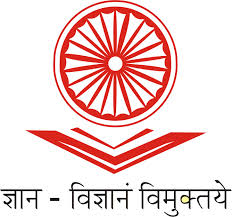 UNIVERSITY GRANTS COMMISSIONBAHADURSHAH ZAFAR MARGNEW DELHI – 110002BASIC SCIENTIFIC RESEARCHUTILIZATION CERTIFICATEIt is certified that the amount of Rs. ___________________ /- (Rupees ____________ _____________________________________________________________ Only) out of the grant of Rs. __________________ /- (Rupees ________________________ ____________________________________________________ Only) Sanctioned to ___________________________________________________ by the University Grants Commission vide their letter No. F. ________________________________ dated _____________ towards ______________________________ (Scheme / Fellow Name / Purpose Item) has been utilized and amount of Rs. _____________________ /- left as unspent for the purpose for which it was sanctioned and in accordance with the terms and conditions as laid by the Commission.If as a result of check or audit objection, any irregularity is noticed at a later Stage, action will be taken to refund or regularize the objected amount.Signature of Mentor		    Head of the Department	   	Finance Officer/ Registrar					      (with seal)			(with seal)UNIVERSITY GRANTS COMMISSIONBAHADURSHAH ZAFAR MARGNEW DELHI – 110002BSR SectionFORM FOR SUBMITTING ACCOUNTS OF CONTINGENCY GRANTS AND THE UTILASATION CERTIFICATEName of BSR Fellow:Award letter number and date:Name of the scheme under which he / she is working:Period to which the accounts of contingency grant relates:ExpenditureFrom ………………………………….. to …………………………………..Amount DatedBooks and allied items:Typing (tracing and ammonia printing):Stationery:Postage:Chemical and electrical goods:Period for which the contingency grant is payable:Certified that the expenditure of Rs. ………………………….. (Rupees ………………………… ………………………………….) out of the contingency grant of Rs…………………………….. (Rupees ………………………………………………………..) sanctioned vide Commission letter number F ………………………………………… Dated ………………………. In respect of ……………………………………….. has been utilized for the purpose for which it was sanctioned in accordance with the terms and conditions lay down by the University Grant Commission.If, as a result of check or audit objection, some irregularity is noticed at a later stage, action will be taken to refund, adjust or regularize the objected amount.Signature				Signature				SignatureName				Name					NameDate				Date					DateName of the Candidate		Head of Deptt.			Registrar/Director					(Seal)			      (Seal of University/ Institution)N.B.: For any correspondence in this regard, the Commission’s letter number and date may please be quoted without fail.UNIVERSITY GRANTS COMMISSIONBAHADURSHAH ZAFAR MARGNEW DELHI – 110002BASIC SCIENTIFIC RESEARCHSCHECE: BSR RESEARCH FELLOWSHIPHRA CERTIFICATECertificate No. 1: It is certified that Mr. /Ms. ……………………………………………………… is paying house rent of Rs. ………………………………. /- (Rupees …………………………………………………………………………….only) and is eligible to draw House Rent Allowance @ Rs. ……………………….i.e. …………………………% of HRA as per university rules.                                                                             ORCertificate No. 2:It is certified that Mr. /Mrs. ……………………………………………….. is staying independently and therefore is eligible to draw House Rent Allowance of Rs. …………………………………./- (Rupees …………………………………………………………………………………………… only) i.e. ………………………… % of HRA as per University rules.                                                        		      ORCertificate No. 3:It is certified that Mr./Ms/Dr. ……………………………………………………… has been provided accommodation in hostel. But he/she could not be provided with single - seated flat - type accommodation as recommended by the Commission. Hostel fee @ Rs. ………………………/- (Rupees…………………………………………………………………………………only) per month w.e.f. ………………………. to ………………………. is being charged from him/her.It is a result of a check or audit objection, some irregularly is noticed at a later stage, action will be taken to refund, adjust or regularize the objected amount.Signature of Awardee                    Signature of Head                  Registrar/Principal/Director                                                                  (Seal)                                                (Seal)N.B: For any correspondence in this regard, the Commission’s letter number and date may please be quoted without fail.